Статья«Сказкотерапия в работе с дошкольниками»                                                                             Автор:                                                                              Воспитатель                                                                                 Ларионова С.В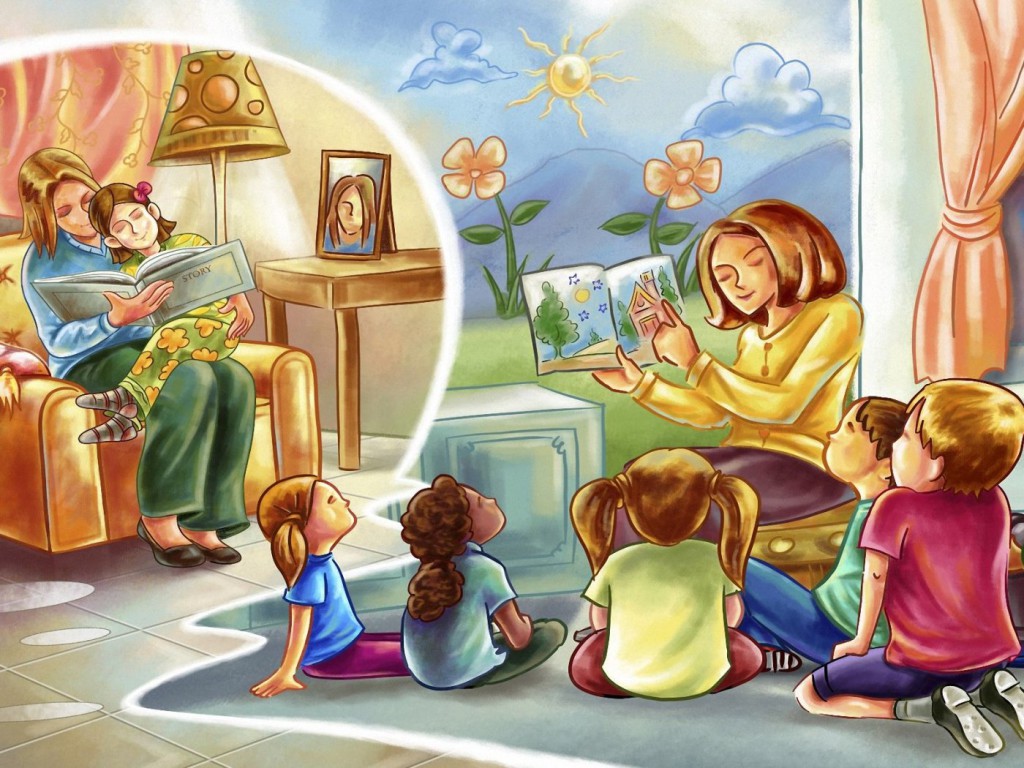 Сказкотерапия -  пожалуй, самый детский метод психологии, и, конечно, один из самых древних. Ведь ещё наши предки, занимаясь воспитанием детей, не спешили наказать провинившегося ребенка, а рассказывали ему сказку, из которой становился ясным смысл поступка. Сказки служили моральным и нравственным законом, предохраняли детей от напастей, учили их жизни. Зная, как сказка влияет на жизнь человека, можно очень многим помочь своему ребёнку. У него есть любимая сказка, которую он просит почитать вновь и вновь? Значит, эта сказка затрагивает очень важные для ребёнка вопросы.  Сеансы сказкотерапии помогут вам понять, что привлекает ребенка в сюжете этой сказки, какой из героев нравится ему больше всех, почему он выбирает именно эту сказку. Со временем пристрастие ребенка к той или иной сказке меняется, и это означает, что малыш растет, развивается и ставит перед собой новые жизненные вопросы.Сегодня на повестке дня такой раздел прикладной психологии как сказкотерапия. Она использует аллегории и метафоры сказки, для развития самосознания, расстановки приоритетов и для улучшения отношений с другими людьми.Основным механизмом действия сказкотерапии является концентрация на образности процессов, происходящих в психике человека. То есть на отождествлении себя с героем истории. Следует отметить универсальность таких историй для представителей любых времен и народов. То, весьма ограниченное, количество принципов, по которым двигается и растет наше бессознательное, является объектом пристального изучения сказкотерапии. И как раз, сказки становятся лучшей формой для изучения таких принципов. Это позиционирует сказкотерапию, не только как, методику решения сиюминутных и поверхностных задач, но и как форму «подкожной» и долговременной терапии.Если рассматривать сказки, как метод воздействия, приходит понимание, что прошедшие через века такие «истории», пронизаны мудростью и практическим потенциалом. А в решении некоторых задач, этот многовековой опыт заткнет за пояс практически любую авторскую теорию.В сказке все нереальное становится реальным. Причем главные герои всегда остаются счастливы в конце! Человек всегда может спроецировать свою личность на любого персонажа, пройдя с тем весь путь и болея за него всеми фибрами души. Это дает возможность переоценить некоторые ценности, поправить самооценку, да и просто принять мир и себя.Обычно выделяют три составляющие при использовании сказкотерапии у детей: диагностическая функция, коррекционная и прогностическая. Эти функции можно использовать как отдельно, так и комбинировать. За определение, уже имеющихся жизненных принципов и образа мышления ребенка, отвечает диагностическая функция. Например, попросив ребенка самому сочинить или дополнить сказку, можно провести анализ его базовых реакций на ту или иную ситуацию, а также поведенческих стереотипов. Прогностическая функция, в основном, идет рука об руку с диагностической. При рассказывании сказки, нужно, время от времени, ставить ребенка перед выбором: как бы он поступил на месте героя. По ответам можно прогнозировать тенденции развития его мышления. Терапевтическая же функция заключается в акцентировании внимания ребенка на определенных схемах действия в сказках, грубо говоря на прививании ему определенных принципов поведения через сказку. Не зря она из первых книг основоположников нейролингвистического программирования называется «Из лягушек в принцы».Из всего вышесказанного следует, что все нужные мысли до ребенка можно донести с помощью сказки, будь она народная или придуманная к случаю. Дети, особенно маленькие, любят сказки и это позволяет быть уверенным во внимании ребенка. Сказка поможет понять ему что такое добро и зло, закладывает принципы принятия верного решения, может дать чувство уверенности в своих силах. Так же следует обратить внимание на эмоциональное состояние при рассказывании сказки. Не нужно переносить собственные переживания и проблемы на текст и, тем более, героев. Спокойная уютная обстановка, в которой рассказывается сказка, естественно, принесет больше пользы.Наиболее действенна сказкотерапия с детьми до 4 лет, хотя она находит применение в терапии взрослых людей.Но не надо рассматривать сказку, как чудо-лекарство от любой проблемы. Нужны терпение и последовательная работа, вот тогда результаты будут «на лицо»Исследования психологов показывают, что в любимых сказках запрограммирована жизнь ребенка. "Скажи мне, какая твоя любимая сказка, и я скажу, кто ты" - так перефразировали известную пословицу психоаналитики. Родители могут освоить сказкотерапию и самостоятельно, но психологическое консультирование, всё равно, не помешает. Для мягкого влияния на поведение ребенка психолог подбирает специальные сказки.Сказки для сказкотерапии подбираются разные: русские народные и авторские, специально разработанные психокоррекционные и медитативные сказки, и многие другие. Часто психолог предлагает малышу сочинить сказку самостоятельно. Сочинение сказок ребёнком и для ребёнка - основа сказкотерапии. Через сказку можно узнать о таких переживаниях детей, которые они сами толком не осознают, или стесняются обсуждать их со взрослыми. Через сказку можно, например, узнать об отношении ребенка-дошкольника к разводу родителей.В детстве  мы все обожали слушать сказки. В зависимости от настроения дети могут представлять себя тем  или иным героем; и Снежной королевой, с ее неприступностью и холодностью, то и  Гердой с пламенным сердцем, не отступающей ни перед какими преградами, то принцессой из "Бременских музыкантов".Сейчас многие педагоги в своей практике сталкиваются с тем, что многие  родители не читают сказки. А ведь это так важно! В сказках дети находят частички своей души, отголоски своей жизни. Кроме того сказки вселяют в ребенка надежду. Чем дольше ребенок верит в волшебного Деда Мороза, который приносит подарки в новогоднюю ночь, тем оптимистичнее будут его взгляды на жизнь.Дети сталкиваются с какими-нибудь проблемами, приходят к нам, взрослым, но чаще всего способы, которые предлагаем мы, для них не подходят. Тогда они приходят к выводу, что мы им помочь не можем. А куда же девать накопившуюся печаль, раздражение, гнев или радость, которые уже переполняют ребенка?И здесь на помощь может прийти сказкотерапия. Что же это такое? Это те же самые сказки, только ориентированы на какую-либо проблему. Это рассказ об определенных ситуациях, в которые часто попадает ребенок, также в нем описываются чувства, возникающие у ребенка, которые могут быть связаны с совершенно различными событиями жизни. Важную роль здесь играет воображение.В старшем дошкольном возрасте проявляются две важнейшие функции и линии его развития .Первая связана с освоением знаково-символической деятельности и определяется ролью механизмов воображения в овладении ребенком произвольным вниманием, памятью, логическим мышлением.Вторая функция воображения, связанная с ориентировочно исследовательской эффективно-познавательной деятельностью, позволяет ребенку понять и прочувствовать смысл человеческой деятельности, поступков окружающих и собственных действий для себя и для других, мысленно проиграть различные варианты действий и пережить смысл их последствий. Это связано с формированием определенного осмысленного эмоционального отношения к окружающему, что составляет нравственную сферу ребенка.Умственное развитие детей от трех до шести лет характеризуется формированием образного мышления, которое позволяет ребенку думать о предметах, сравнивать их в уме даже тогда, когда он их не видит. Ребенок начинает формировать модели той действительности, с которой имеет дело, строить ее описание. Делает он это с помощью сказки. Четыре-пять лет - апогей сказочного мышления. Сказка - это такая знаковая система, с помощью которой ребенок интерпретирует окружающую действительность.У каждой группы сказок есть своя возрастная аудитория. Детям 3-5 лет наиболее понятны и близки сказки о животных и сказки о взаимодействии людей и животных. В этом возрасте дети часто идентифицируют себя с животными, легко перевоплощаются в них, копируя их манеру поведения.Начиная с 5 лет, ребенок идентифицирует себя преимущественно с человеческими персонажами: Принцами, Царевнами, Солдатами и пр. Чем старше становится ребенок, тем с большим удовольствием он читает истории и сказки о людях, потому что в этих историях содержится рассказ о том, как человек познает мир. Примерно с 5-6 лет ребенок предпочитает волшебные сказки.Основной принцип подбора сказок – это направленность проблемной ситуации, характерной для данного возраста, нравственный урок, который дает сказка, доступный для осмысления детям старшего дошкольного возраста.Структура сказкотерапевтического занятия содержит обязательный ритуал «входа в сказку» (настрой), основную часть, где используются приемы работы со сказкой, приемы и упражнения для развития вербального воображения ребенка, и ритуал «выхода из сказки». Подобная структура занятия создает атмосферу «сказочного мира», настрой на работу с метафорой.Работа со сказкой строится следующим образом:1) чтение или рассказ самой сказки; ее обсуждение. Причем, в обсуждении ребенок должен быть уверен, что он может высказывать любое свое мнение, т.е. все что он ни говорит не должно подвергаться осуждению.2) рисунок наиболее значимого для ребенка отрывка;3) драматизация, т.е. проигрывание сказки в ролях. Ребенок интуитивно выбирает для себя "исцеляющую" роль. И здесь надо отдавать роль сценариста самому ребенку, тогда проблемные моменты точно будут проиграны.Эффект на занятии достигается сочетанием трех составляющих образа сказки, сказочной атмосферы: музыкальный образ сказки, образ сказочного пространства (светотехнические эффекты), собственно рассказывание сказки и демонстрация персонажей сказки в настольном театре.Что могут дать такие  сказки для детей?Во-первых, ребенок понимает, что взрослых интересуют его проблемы, что родители на его стороне.Во-вторых, он усваивает следующий подход к жизни: "ищи силы для разрешения конфликта в себе самом, ты их обязательно найдешь и победишь трудности", т.е. мы проживаем нашу жизнь так, как мы ее для себя строим.В-третьих, истории показывают, что выход из любой ситуации есть всегда, надо только его поискать.В сказочных историях можно выделить следующие группы тем, которые они поднимают.1. Трудности, связанные с общением (со сверстниками и родителями).2. Чувство неполноценности. Практически все агрессивное поведение - результат ощущения собственной «малозначимости» и попытки таким способом доказать обратное.3. Страхи и тревоги по самым различным поводам.4. Проблемы, связанные со спецификой возраста. Дошкольник сталкивается с необходимостью обходиться без мамы, быть самостоятельным.В результате сказкотерапии, ребенок чувствует поддержку взрослых, которая ему так необходима. Также в сказке и через восприятие сказочного мира можно создать необходимые условия для развития эмоциональной сферы дошкольника, обогатить образами и представлениями, формирующими воображение.А всем ли полезна сказкотерапия?Да, сказкотерапия полезна всем. Есть специальные лечебные сказки не только для маленьких детей, но и для подростков и взрослых. Сказка поможет решить многие психологические проблемы. Не надо только считать ее спасением от всех бед. Это не чудодейственное лекарство, помогающее за один прием, а долгая, упорная работа, эффект от которой будет виден со временем, но обязательно будет. Конечно, у сказкотерапии есть специальные условия при работе с детьми: ребенок должен чётко представлять то, что существует сказочная действительность, отличная от реальной жизни. Навык такого различения, обычно, появляется у ребенка к 3,5-4 годам, хотя, конечно, в каждом конкретном случае важно учитывать индивидуальные особенности психического развития ребенка.Литература:1. Алексеенко, В. В. Играем в сказку : воспитание и развитие личности ребенка 2-7 лет / В. Алексеенко, Я. Лощинина. - Москва, 2008. - 220 с. 
2. Вачков, И. В. Сказкотерапия : развитие самосознания через психологическую сказку / И. В. Вачков. - 2-е изд. - Москва, 2003. - 143 с. 
3.  Вачков, И. В. Сказкотерапия : развитие самосознания через психологическую сказку / И. В. Вачков. - Москва, 2001. - 143 с. 
4. Грабенко, Т. М. Зачем читать детям сказки. Колобок. Ружье и сердце / Т. М. Грабенко. - Санкт-Петербург, 2006. - 63 с. - (Технологии Института сказотерапии (Серия "Мастерская Татьяны Грабенко". 
Доронова, Т. "Что за прелесть эти сказки! " / Татьяна Доронова // Обруч: образование, ребенок, ученик. - 2010. - N 3. - С. 5-7. 
5.  Зинкевич-Евстигнеева, Т. Д. Игры в сказкотерапии / Т. Д. Зинкевич-Евстигнеева, Т. М. Грабенко. - Санкт-Петербург, 2008. - 208 с. - (Технологии института сказкотерапии). 
6.  Зинкевич-Евстигнеева, Т. Д. Основы сказкотерапии / Т. Д. Зинкевич-Евстигнеева. - Санкт-Петербург, 2006. - 171 с. - (Технологии института сказкотерапии). 
7.  Зинкевич-Евстигнеева, Т. Д. Практикум по сказкотерапии / Т. Д. Зинкевич-Евстигнеева. - Санкт-Петербург, 2006. - 317 с. - (Мастерская психологии и психотерапии).